English at St. Joseph’s College.Key Stage 3:In English KS3 pupils will undertake a curriculum geared to prepare them for the new GCSE courses that they will begin in Year 10.  In KS3 test weeks students undertake GCSE-style questions on a fiction source, which tests inference, language analysis and structural analysis.  In KS3 exam weeks students sit a full GCSE-style exam on non-fiction, which also includes an element of functional writing.The following grid highlights the KS3 Scheme of Work.  Specific texts may vary from class to class:GCSE:At GCSE all students take both AQA GCSE English Language and AQA GCSE English Literature. Further details are available on the AQA website.Course Breakdown: English Language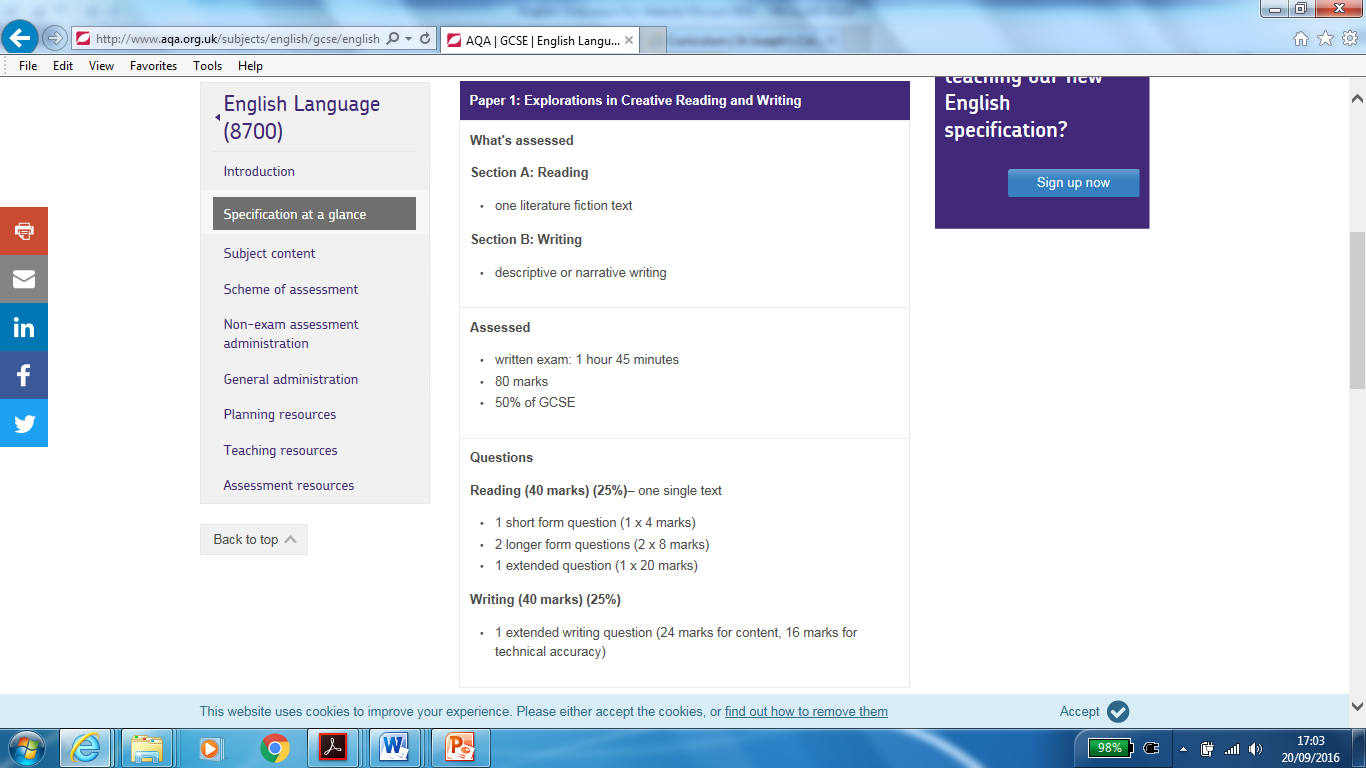 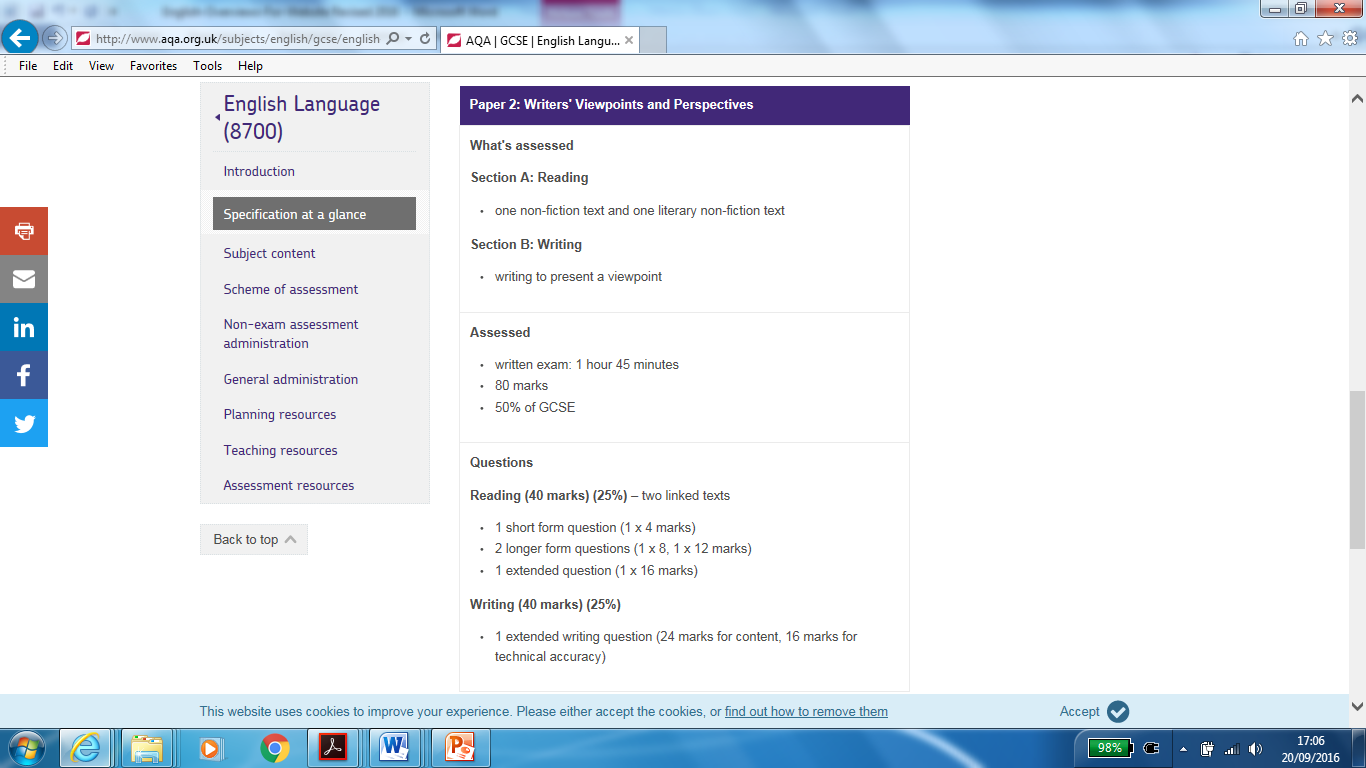 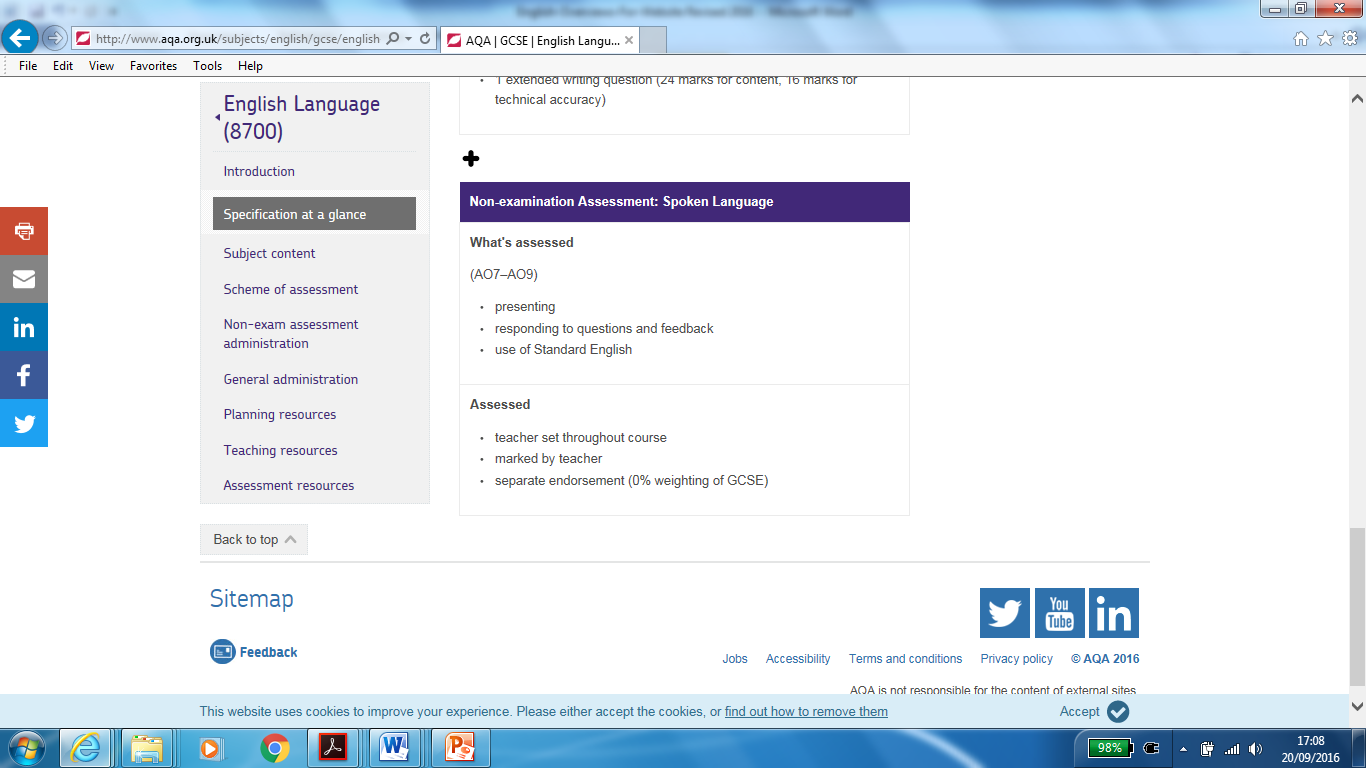 Course Breakdown: GCSE English Literature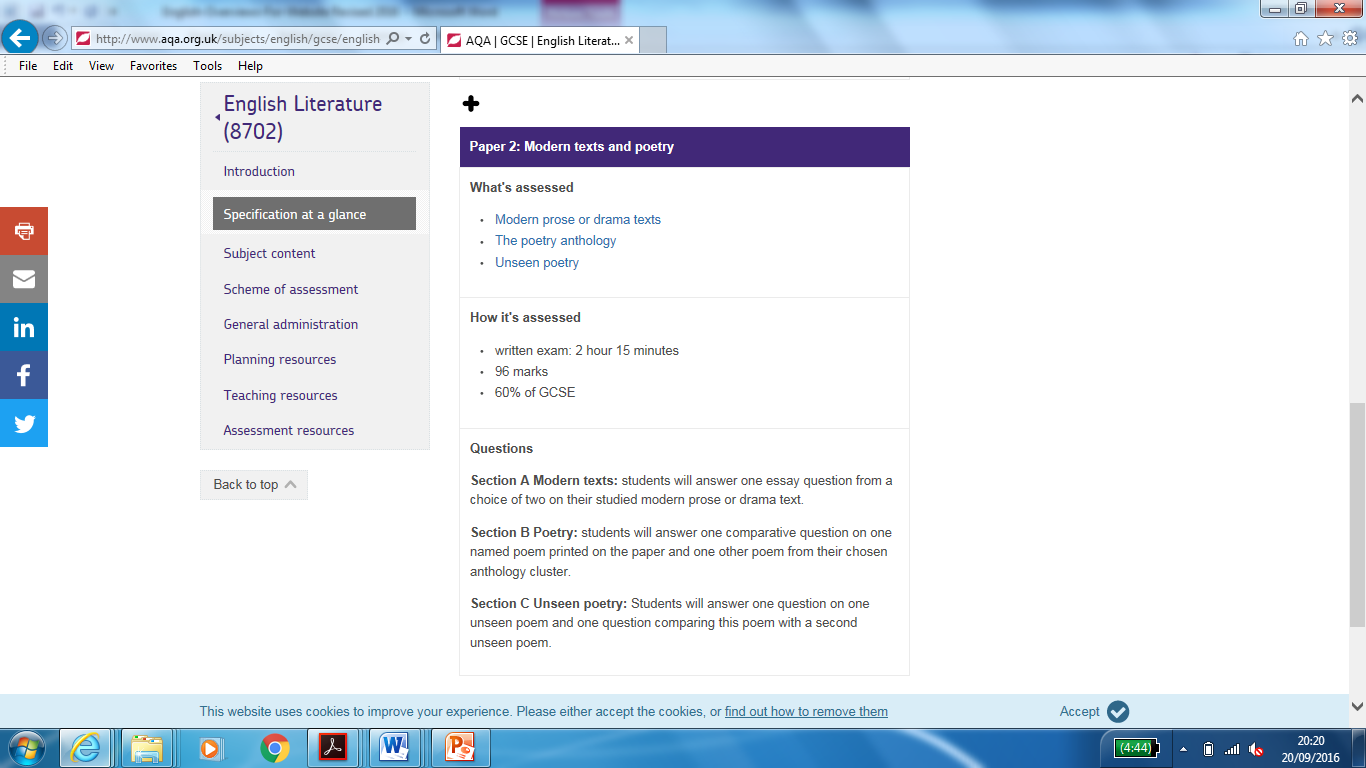 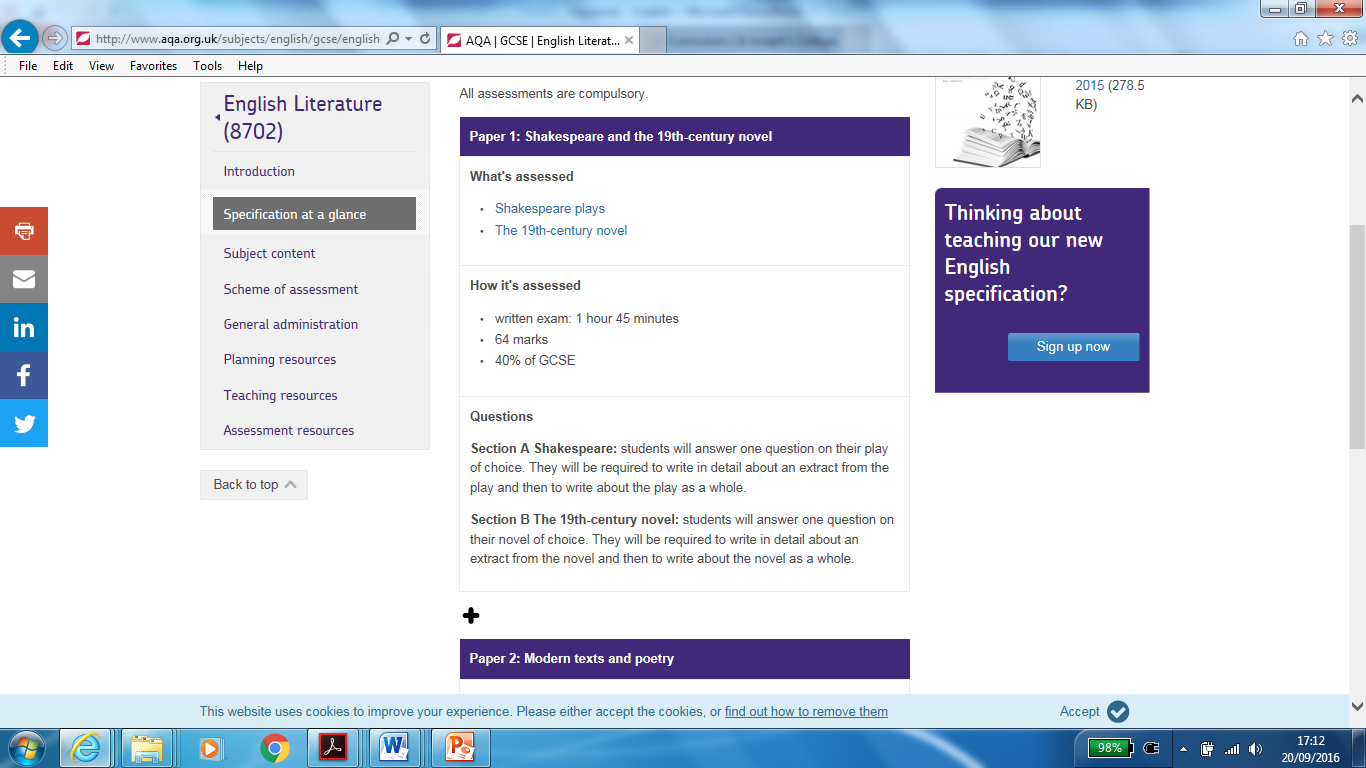 Key Stage 5:KS5 English also uses the AQA board. We provide both the A Level English Literature course and A Level English Language and Literature course - both studied over 2 years.English Language and Literature:                        	          English Literature:Useful web pages.GCSE AQA: http://www.aqa.org.uk/subjects/english/gcseAS / A-Level AQA: http://www.aqa.org.uk/subjects/english/as-and-a-levelTerm 1Term 2Term 3Year 7Autobiography / non-fictionModern NovelShakespeareDramaYear 7 exam & preparationYear 8Gothic WritingModern NovelShakespeareMedia / dramaYear 8 exam & preparationPoetryYear 9Preparation for Literature Paper 1 Section B.(A Christmas Carol)Preparation for Language Paper 1 Q1-3.Preparation for  Literature Paper 1 Section A.(Macbeth)Year 9 exam & preparation – Paper 2 full paper.N10